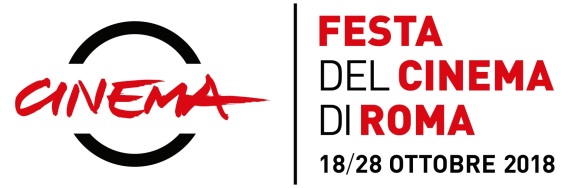 RIFLESSIIstituto Luce CinecittàpresentaIL MARE DELLA NOSTRA STORIA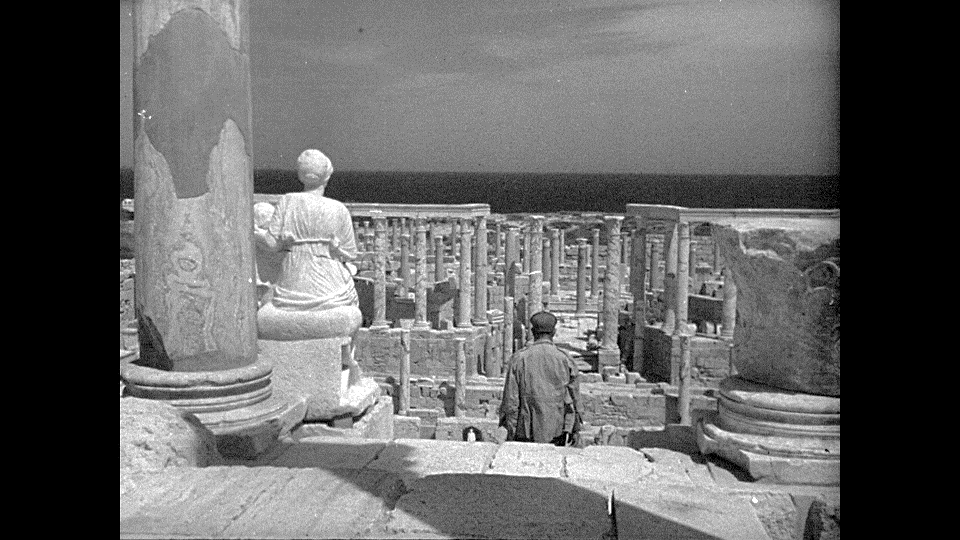 diGiovanna GagliardoUna produzione e una distribuzioneIstituto Luce CinecittàUfficio stampa Istituto Luce CinecittàMarlon PellegriniT.: +39 06 72286407 – M.: +39 334 9500619 m.pellegrini@cinecittaluce.itIl mare della nostra storia – Creditssoggetto e regia			Giovanna Gagliardofotografia 				Niccolò Palomba, Mohamed Taer Ben Khalifamontaggio				Annalisa Forgionein collaborazione con			Patrizia Penzomontaggio del suono			Marco Furlaniricerche				Nathalie Giacobino, Cecilia Spanoarchivi audiovisivi			Archivio Storico Istituto Luce, Rti – Mediaset, Teche Raiarchivi fotografici			Archivio Storico Istituto Luce, La Stampa,Società Geografica Italiana Onlusarchivi fotografici privati di	 	Hiba Shalabi, Annamaria Cancellieri, Marina Cicogna, Claudia Fellus e Iris Raccah Fellus , Giovanna Ortu, Venera Peritore, Antonino Occhipinti, Francesco Paolo Trupiano, David Zard e Patrizia Tomasich, Laura Riccettiproduttore esecutivo			Maura Cosenzauna produzione e una distribuzioneIstituto Luce CinecittàconAnnamaria CancellieriAntonio ChichiriccòMarco ChichiriccòMarina CicognaClaudia FellusIris Raccah FellusFelice FortunaLuigi GogliaAntonino OcchipintiGiovanna OrtuVenera PeritoreGiuseppe PerroneCesare RomitiFrancesco Paolo TrupianoDavid Zardcon l’amichevole contributo diHiba ShalabiItalia, 2018Colore e b/n (riprese e repertorio)94’Crediti non contrattualiIl mare della nostra storia – SinossiLoglineC'è un luogo che guarda l'Italia e che dall'Italia è costantemente guardato. Uno sguardo fatto di brame, di scontri di incontri e di seduzioni. Uno sguardo che ha significato l'inferno della guerra, e l'eden di una nuova piccola patria. Questo luogo è la Libia.Il film, attraverso immagini d'archivio toccate dall'incanto, sequenze d'attualità entrate nella memoria, testimonianze d'eccezione, ne racconta la storia ricca e tumultuosa, e di più: racconta perché e come questa storia riguardi in modo non marginale, e forse profondo, l’Italia e gli italiani.SinossiDue date: 5 ottobre 1911 - La Regia Marina italiana impone la resa alla guarnigione turca di Tripoli  e occupa la città.È la prima tappa dell’impresa coloniale italiana.20 ottobre 2011 - A Sirte  viene catturato e ucciso Gheddafi.In questi cento incredibili  anni  e  non solo, si crea, si sviluppa, si incrina si ricompone e si scompone il rapporto tutto speciale fra l’Italia – o per meglio dire gli italiani – e i libici o – per meglio dire – i tripolini. Un rapporto appassionato e controverso dove, insieme alla storia con la S maiuscola (con la sua ferocia colonialista ma anche con  le sue lungimiranti intuizioni inclusive)   si sviluppa un romanzo parallelo  fatto di tante piccole storie quotidiane vissute da  diverse  comunità che convivono insieme  pacificamente.Sono italiani, ebrei, arabi, piccoli imprenditori, artigiani, commercianti ,  mondani internazionali  e uomini d’affari che vivono gomito a gomito in un  miscuglio di interessi e di passioni che li fa sentire tutti figli di una cultura  comune e mediterranea.Il film, attraverso una serie di testimonianze,  di racconti, di ricordi,  ma anche di ricostruzioni storiche e di eccezionali filmati dell’Archivio Storico dell’Istituto Luce, cerca di  riprendere il filo di  quel  “rapporto particolare”  che ha fatto del “bel suol d’amore” non solo il luogo della nostra spesso riprovevole memoria coloniale, ma anche il “luogo  della bellezza e della felicità” per molti italiani che ci sono nati e che vi hanno vissuto.Il mare della nostra storia – Giovanna GagliardoRegista. È una delle autrici italiane che hanno esplorato con più sensibilità la psiche femminile e il ruolo della donna nella società.Si avvicina al cinema in qualità di sceneggiatrice e aiuto regista del grande cineasta ungherese Miklòs Jancsò, in particolare per La Pacifista (1971), satira di costume a sfondo politico interpretato da Monica Vitti;  La tecnica e il rito (1972) film Tv sull’adolescenza e l’apprendistato alla tirannìa del giovane Attila; Roma rivuole Cesare (1973) sorta di peplum ambientato in Numidia all’epoca della morte di Cesare e infine Vizi Privati Pubbliche Virtù (1976) lettura erotica del delitto di Mayerling che valse a lei e al regista una condanna per oscenità.Esordisce alla regia nel 1977 con Maternale, lettura psicologico - simbolica del rapporto madre-figlia. Protagonista Carla Gravina.Nel 1982 gira il noir Via degli Specchi con Milva, Nicole Garcia, Heinz Bennent presentato in concorso al Festival di BerlinoCaldo Soffocante, ambientato nella torrida Roma dei mondiali di calcio del 1990, con Christine Boisson, Ennio Fantastichini e Gabriele Ferzetti inaugura la Quinzaine des Realisateurs di Cannes nel 1991.Dagli anni Novanta in poi si dedica brillantemente al documentario e dopo Viva l’Italia (1994) e Che colpa abbiamo noi (1997) torna alle tematiche femminili realizzando Bellissime, storia del Novecento italiano ricostruito attraverso una lunga galleria di donne che hanno contribuito a fare la nostra storia. Il film , diviso in due Parti, viene presentato a Venezia nella sezione Orizzonti: nel 2004 (Bellissime Parte Prima) e nel 2006 (Bellissime Parte Seconda)Nel 2007  ha lavorato per l’Istituto Luce  ricostruendo con i materiali di repertorio una storia del costume e della Moda italiana fino agli anni sessanta: L’abito di domani.2009: Vittime, un documentario sugli Anni di Piombo.2011: Venti Anni, docu-fiction che racconta attraverso due testimonianze personali venti anni della nostra storia recente: dalla caduta del Muro di Berlino al fallimento Lehman Brothers.2015: Le Romane (storie di donne e di quartieri). Una serie di ritratti femminili (da Lina Cavalieri ad Anna Magnani) ambientati nei quartieri e fra i vicoli romani dove sono nate o vissute.